East Central Council of Local Governments                       Colorado’s Central Plains  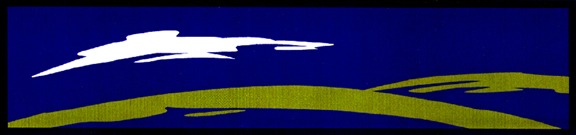 128 Colorado Ave,    Box 28,  	Stratton,  Colorado 80836  719-348-5562    	FAX (719-348-5887)      eccog.comDiscrimination Complaint FormPlease complete this form to the best of your ability.  If you need translation or other assistance, contact the Outback Express at (800)825-0208 or the Civil Rights and Business Resource Center at (800) 925-3247Name _______________________________________________________________________________Address ___________________________________________ City ________________ Zip __________Phone _______________________________________________________________________________Email _______________________________________________________________________________Basis of Complaint (circle all that apply)Race 			Color			National Origin			Sex/Gender		Age			Disability			RetaliationAre you an ECCOG Outback Express employee?    Yes_____	No_____Is this complaint against Outback Express and/or an Outback Express employee?          Yes_____	        No_____Who discriminated against you?  _________________________________________________________How were you discriminated against? _________________________________________________________________________________________________________________________________________________________________________________________________________________________________________________________________________________________________________________________________________________________________________________________________________________________________________________________________________________________________________________________________________________________________________________________________________________________________________________________________________(attach additional pages if more space is needed)                                                                                               Where did the discrimination occur? ___________________________________________________________________________________________________________________________________________________________________________________________________________________________________________________________________________________________________________________________________________________________________________________________________________Dates and times the discrimination occurred? __________________________________________________________________________________________________________________________________________________________________________________________________________________________Were there any other witnesses to the discrimination? 	Name and Phone Number_________________________________________________________	Name and Phone Number_________________________________________________________	Name and Phone Number_________________________________________________________	Name and Phone Number_________________________________________________________How would you like to see this situation resolved? ________________________________________________________________________________________________________________________________________________________________________________________________________________________________________________________________________________________________________________________________________________________________________________________________Have you filed your complaint, grievance or lawsuit with any other agency or court?If Yes, Who__________________________________________    When__________________________Status (pending, resolved)________________________________   Result_________________________Complaint Number_____________________________________________________________________Do you have an attorney in this matter?Name__________________________________________________________   Phone________________________________Address_______________________________________________________   City/Zip______________________________Signed:______________________________________________________________     Date:________________________Complaints may be submitted via email, fax or in person to any of the following:ECCOG Outback Express128 Colorado AvenuePO Box 28Stratton, CO   80836(800) 825-0208FAX 719-348-5887eccog@prairiedevelopment.com CDOT Civil Rights &Business Resource Center2829 West Howard Place, Suite 139
Denver, CO 80204(800) 925-3427FAX 303-952-7088dot_civilrights@state.co.us